205/20CorrigendumNotice Number 178/20 appearing in MN46/20 on 7 May 2020 is hereby cancelled and replaced by the following:206/20Mineral Titles Act 2010NOTICE OF LAND CEASING TO BE A MINERAL TITLE AREAMineral Titles Act 2010NOTICE OF LAND CEASING TO BE A MINERAL TITLE AREATitle Type and Number:Exploration Licence 27266Area Ceased on:18 June 2020Area:8 Blocks, 25.17 km²Locality:LAKE CAROLINEName of Applicant(s)/Holder(s):100% RED METAL LIMITED [ACN. 103 367 684]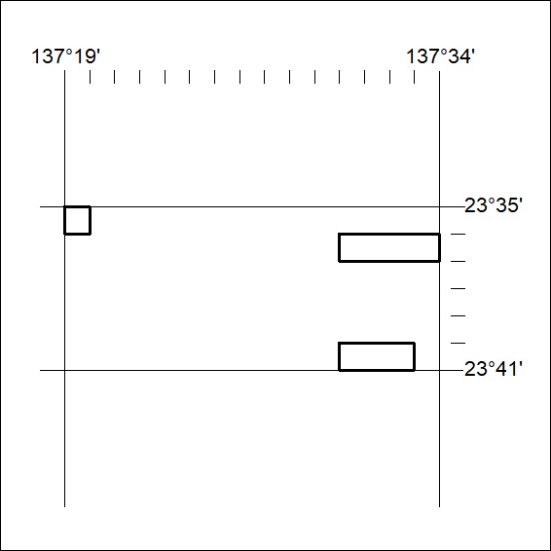 Mineral Titles Act 2010NOTICE OF LAND CEASING TO BE A MINERAL TITLE AREAMineral Titles Act 2010NOTICE OF LAND CEASING TO BE A MINERAL TITLE AREATitle Type and Number:Exploration Licence 27266Area Ceased on:06 May 2020Area:92 Blocks, 289.53 km²Locality:LAKE CAROLINEName of Applicant(s)/Holder(s):100% RED METAL LIMITED [ACN. 103 367 684]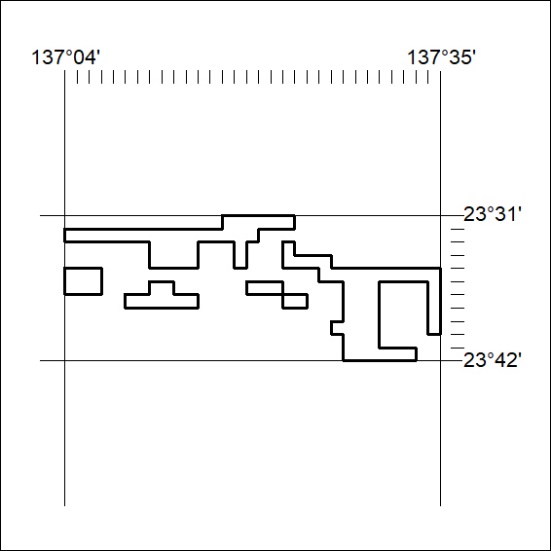 